Министерство юстиции Республики Казахстанна № 05-9-/595 от 04.02.2021 г.Во исполнение пункта 9 Плана мероприятий по реализации поручений Президента Республики Казахстан, данных на VIII Съезде судей Республики Казахстан,  сообщаем следующее.Полагаем, что поведение адвокатов и юридических консультантов в судебных процессах должно соответствовать следующим стандартам:1. Адвокаты  и   юридические консультанты обязаны проявлять уважение, вежливость и честность в своих отношениях с клиентами, судьями, сотрудниками суда и другими участниками процесса;2. Адвокаты   и   юридические консультанты обязаны соблюдать в зале судебного заседания порядок, установленный процессуальными законами;3. Адвокаты   и   юридические  консультанты  не должны проявлять какую-либо дискриминацию к любому другому лицу, в т.ч. потенциальному клиенту на основании расы, цвета кожи, этнического или национального происхождения, национальности, гражданства, политических взглядов, религиозных убеждений, пола, сексуальной ориентации, инвалидности, семейного или любого иного личного или экономического положения;  4. Адвокаты  обязаны защищать интересы клиента без учета собственных интересов или каких-либо последствий для себя или иных лиц;5.  Адвокаты и юридические консультанты должны принимать все необходимые меры для того, чтобы их действия или действия их помощников не наносили ущерб судебному процессу и не порочили репутацию суда;6. Адвокаты и юридические консультанты должны нести личную ответственность за ведение дела и представление интересов клиента, в т.ч. за принятые ими решения, озвученные заявления и заданные вопросы;7. Адвокаты и юридические консультанты не должны сознательно вводить суд в заблуждение. Они должны в кратчайшие сроки принять все меры, необходимые для исправления заявления, если оно было сделано ошибочно;8. Адвокаты и юридические консультанты не должны подавать безосновательные ходатайства или представлять любые документы с целью задержки судебного процесса или причинения вреда участникам процесса;9. Адвокаты и юридические консультанты должны защищать и представлять своего клиента, обеспечивая предотвращение ненужных процессуальных расходов или задержки производства по делу;10. Адвокаты и юридические консультанты должны сохранять целостность имеющихся доказательств, подлежащих предоставлению суду. Они не должны представлять доказательства, которые по процессуальному закону подлежат признанию недопустимыми;11.Адвокаты и юридические консультанты должны соблюдать и активно принимать необходимые меры предосторожности для соблюдения  профессиональной тайны и защиты конфиденциальной  информации;12. Адвокаты и юридические консультанты могут обращаться к клиенту другого адвоката или юридического консультанта только через или с согласия его представителя;13. Адвокаты  и   юридические  консультанты должны воздерживаться от запугивания, притеснения или унижения свидетелей или потерпевших, а также от оказания на них давления в зале судебного заседания или за его пределами, вторгаться в их личную жизнь с целью подорвать доверие к их показаниям;  14. Адвокаты  и   юридические  консультанты должны проявлять особое внимание к жертвам пыток, сексуального, физического или психологического насилия, детям, пожилым лицам и инвалидам;15. Адвокаты и юридические консультанты должны поддерживать высокий уровень компетентности и профессионализма в области применяемого судом права, а также участвовать во всех мероприятиях, которые необходимы для поддержания подобной компетенции; 16.Адвокаты и юридические консультанты на судебном заседании и онлайн судебных процессах должны придерживаться делового стиля одежды.И.о. Руководителя Департамента                                              Н. БайтилесовОрынд.: Жолдаспаева Б. Қ.тел.: 8-7172-71-01-86, 707-0186@sud.kz«ҚАЗАҚСТАН РЕСПУБЛИКАСЫ ЖОҒАРҒЫ СОТЫНЫҢ ЖАНЫНДАҒЫ СОТТАРДЫҢ ҚЫЗМЕТІН ҚАМТАМАСЫЗ ЕТУ ДЕПАРТАМЕНТІ (ҚАЗАҚСТАН РЕСПУБЛИКАСЫ ЖОҒАРҒЫ СОТЫНЫҢ АППАРАТЫ)» МЕМЛЕКЕТТІК МЕКЕМЕСІ«ҚАЗАҚСТАН РЕСПУБЛИКАСЫ ЖОҒАРҒЫ СОТЫНЫҢ ЖАНЫНДАҒЫ СОТТАРДЫҢ ҚЫЗМЕТІН ҚАМТАМАСЫЗ ЕТУ ДЕПАРТАМЕНТІ (ҚАЗАҚСТАН РЕСПУБЛИКАСЫ ЖОҒАРҒЫ СОТЫНЫҢ АППАРАТЫ)» МЕМЛЕКЕТТІК МЕКЕМЕСІ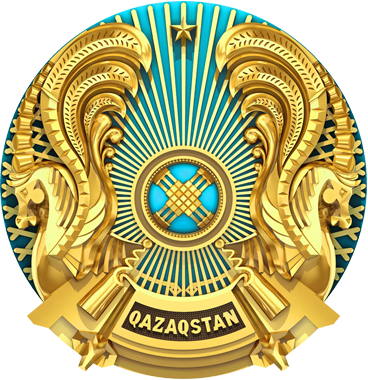 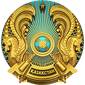 ГОСУДАРСТВЕННОЕ УЧРЕЖДЕНИЕ «ДЕПАРТАМЕНТ ПО ОБЕСПЕЧЕНИЮ ДЕЯТЕЛЬНОСТИ СУДОВ ПРИ ВЕРХОВНОМ СУДЕ РЕСПУБЛИКИ КАЗАХСТАН (АППАРАТ ВЕРХОВНОГО СУДА РЕСПУБЛИКИ КАЗАХСТАН)»010000, Нұр-Сұлтан қаласы, Есіл өзенінің сол жақ жағалауы, Д. Қонаев көшесі, №39 үй, тел: 8 (7172) 71-00-00; факс: 8 (7172) 71-03-14; email: vsrk@sud.kz010000, Нұр-Сұлтан қаласы, Есіл өзенінің сол жақ жағалауы, Д. Қонаев көшесі, №39 үй, тел: 8 (7172) 71-00-00; факс: 8 (7172) 71-03-14; email: vsrk@sud.kz010000, г. Нур-Султан, левый берег реки Ишим, ул. Д.Кунаева, дом 39, тел: 8 (7172) 71-00-00; факс: 8 (7172) 71-03-14; email: vsrk@sud.kz__________  № _______________________________________________________